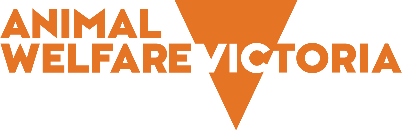 Scientific Procedures Premises Licence auditLaboratory animal facility inspectionAudit details Part A: List of all premises nominated on licenceAll areas/rooms listed to be inspected and checked off as either:•	Fit for purpose•	Remove from licence including reason why •	Action required - comment and action to be takenPart B: Animal facility general checklist to be used at inspection of each animal facilityManagementEmergency plans & alarm systemsHandling and basic proceduresHealth monitoringTransportationHumane killingRecordsAEC approvalNew admissions* Please note (take photocopy where possible) of any good examples of monitoring sheets. NB also examples in Lab CodePart C: Checklist – Animal Holding RoomsMaintenance and hygieneNutritionWaterAnimal enclosuresTemperatures Ventilation and air qualityLightSpecial requirementsPart D: Checklist – Experimental/Procedural Rooms temporarily holding animalsMaintenance and hygiene TemperatureVentilation and air qualityLicense detailsDetails requiredLicense name and numberLicense nominee/sAnimal facility name and locationAnimal facility manager nameName of auditors RoomFit for purpose (Y/N)Remove from LicenceReasonAction requiredReasonResponsibility C/CWR/NCCommentPerson with ultimate responsibility Are facilities centrally managedResponsibility C/CWR/NCCommentEmergency plan in placeAlarm systems present for:plant (chillers, boilers etc)room temperature power interruptionfire / smokeindividually ventilated cages (IVCs) 	Alarms:tested regularlynotifying correct peopleEssential services backup tested regularly (generator switchover; chiller switchover)Fuel present for generator, UPS (uninterrupted power supply) for alarm systems?Responsibility C/CWR/NCCommentTraining provided to animal house personnel and investigatorsTraining registerContemporary practices(Note any retro-orbital bleeding without GA, using animals for Abs production, etc)Responsibility C/CWR/NCCommentAppropriate monitoring programUse of sentinels covered by AEC approvalAEC-approved procedures for prevention, diagnosis and treatment of disease and for quarantine.Appropriate biosecurity/ biohazard containment (radiation, GM, infectious disease etc)Responsibility C/CWR/NCCommentAEC-approval transport containers/vehicles where possible.SOP for domestic/internal and external transportationTransport containers/vehicles (where possible).Transport methods and arrangements must:be appropriate for the species and the circumstances:minimise harm, including pain and distress, arising from factors such as containment, movement, noise, disruption of social groups, and changes in the environment and personnel  ensure that animals are:provided with appropriate food and water when necessaryprovided with the physical and social environment appropriate for the speciesprotected from, and treated for, injury and disease.Both suppliers and recipients of animals must ensure that satisfactory delivery procedures are in place, including receipt of the animals by a responsible person, accountability for animal numbers, and adherence to other regulatory codes, such as quarantine.The sender must ensure that the animals to be transported are in good health.An assessment of the health and welfare of the animals must be made upon arrival.Containers for domestic, local and internal transportation of animals must be:adequately ventilated (with reduced stocking rates in containers with filters)vermin- and escape-proofdurable (including crush-proof)sufficiently spacious (higher stocking densities than normal housing may be required to prevent injury)provided with appropriate bedding (for thermoregulation and impact absorption)clearly labelled.Appropriate transport of pregnant or young animals Responsibility C/CWR/NCCommentThe method and procedures used for killing an animal must be humane and:avoid pain or distress and produce rapid loss of consciousness until death occursbe compatible with the purpose and aims of the project or activitybe appropriate to the species, age, developmental stage and health of the animalrequire minimum restraint of the animalbe reliable, reproducible and irreversibleensure that animals are killed in a quiet, clean environment away from other animalsensure that death is established before disposal of the carcass, fetuses, embryos and fertilised eggsDependent offspring of animals to be killed must be cared for or humanely killedThe procedures must be performed only by competent persons approved as competent by AEC or under direct supervision of a competent personResponsibility C/CWR/NCCommentAll animals identified (age, sex, strain, species) link to AEC approval System of recording of animal breeding implementedFour retention of animal recordsRecords and SOPs readily accessible for auditResponsibility C/CWR/NCCommentSOP’sAll activities Facilities - date of most recent inspection Check that breeding of new GM lines are approved by AEC Check that AEC approves transfer from new GM to stock lineResponsibility C/CWR/NCCommentAdmission of new animals health and wellbeing of the animals is assessed by a competent person before their admission,quarantine and preventive or other health treatment is provided, if appropriate appropriate accommodation is available and that animals are transferred to this accommodation without unnecessary delayassessing the suitability of the animals for their intended scientific purposeResponsibility C/CWR/NCCommentAnimal rooms/yards/stables:clean, tidyvermin-proofin good repair to facilitate effective cleaning (see also Reg 93)Animal bedding appropriately changed so animals kept dry, comfortable, clean unless contraindicatedSecure to avoid escapesRodent barriers (as appropriate)Responsibility C/CWR/NCCommentSuitable diet (species, age, stage, intervention level):Vit C requirements for GPsFood storage (cool, vermin-proof)Communication re supplementationCondition score suitableFeeding consideration for handicapped/young animalsResponsibility C/CWR/NCCommentPotable and available alwaysFlooding preventedWater bottles or containers should be sanitised or sterilised. They should be sufficiently transparent to enable water availability to be easily checked Automatic watering systems should be serviced and cleaned regularly Responsibility C/CWR/NCCommentMaterials and Design:Durable, comfortable, good repair, escape-proof Safe, comfortable, withstand cleaning agentsEasy monitoring enabledNesting box for breeding animalsIf wire floor, solid mat alsoSpace requirements:Adequate space and stocking density for exercise, social stability or single animals, breed, age, growth stageSee appendix 1 Lab animal code- note exemption for short-term housing of post-weaned/pre-issue animals – note any welfare concerns.Social requirements:Social housing for social species, justification if notMitigation of isolation or deprivationNHP:Outdoor exercise (see NHMRC guidelines)Furniture:Bedding material provided and appropriateNesting material for breeding animalsMaterials –safe, absorbent, low allergenic, non-toxic, non-injurious, free from contaminants and vermin Labelling: Special care needsExperimental vs stock animalsResponsible researcher / AEC #Emergency contacts (per room or project)Animals able to perform species-specific activities including sufficient exerciseResponsibility C/CWR/NCCommentRoom temp recording- daily, Max & MinRoom temperature alarms regularly testedSpecial conditions clearly displayedResponsibility C/CWR/NCCommentDraught free, fresh or conditioned air in rooms (approx. 10-20 ACH) or IVCsHVAC systems regularly serviced, alarmed and testedRelative Humidity within acceptable range 40-70%Responsibility C/CWR/NCCommentMax light intensity at 1 m is 350 lux, except albino animals (housing code)Consider use of light meter at inspectionOpportunity to withdraw to lower light intensities- tunnels, darkened areas/nesting box etcPeriods of daily light and dark provided- photoperiodsAccess to natural light, as appropriate (cats, NHP)Responsibility C/CWR/NCCommentAnimals with special requirements identifiedThe appropriate level of biohazard containment must be used for animals exposed to known infectious agentsOther- biosecurity requirements for some NHPsResponsibility C/CWR/NCCommentRoom/facilities:clean, tidy vermin-proofin good repair to facilitate effective cleaning (see also Reg 93)Floor clear of:trip hazardsplaces for escaped animals to hideAppropriate hygiene practices and sterile techniques/facilities availableEquipment maintenance: Calibration/service scheduleManual availableSOPs or equivalent for room maintenance availableRoom secure to avoid escapesRoom/facilities booking history availableDrugs – appropriate storage (refrigeration if required – within use by date ) – this is newResponsibility C/CWR/NCCommentRoom temp recording- daily, Max & MinRoom temperature alarms regularly testedSpecial conditions clearly displayedResponsibility C/CWR/NCCommentDraught free, fresh or conditioned air in rooms (approx. 10-20 ACH) or IVCsHVAC systems regularly serviced, alarmed and testedRelative Humidity within acceptable range 40-70%